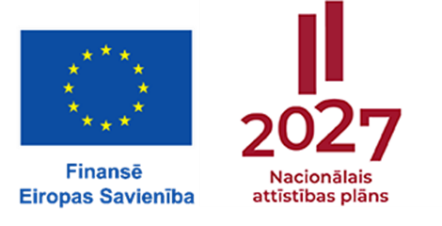 Vides aizsardzības un reģionālās attīstības ministrijas kāEiropas Savienības fondu vadībā iesaistītā atbildīgās iestādesEiropas Savienības kohēzijas politikas programmas 2021.–2027.gadam specifiskā atbalsta mērķa 2.2.3. “Uzlabot dabas aizsardzību un bioloģisko daudzveidību, “zaļo” infrastruktūru, it īpaši pilsētvidē, un samazināt piesārņojumu” pasākuma 2.2.3.6. “Gaisa piesārņojumu mazinošu pasākumu īstenošana, uzlabojot mājsaimniecību siltumapgādes sistēmas”  nacionālā rādītāja - daļiņu PM2,5 emisijas samazinājuma noteikšanas aprēķina metodiskie norādījumiSmalko putekļu daļiņu PM2,5 emisijas samazinājumu saskaņā ar 2023.gada 4. aprīļa Ministru kabineta noteikumu Nr.169 “Eiropas Savienības kohēzijas politikas programmas 2021.–2027. gadam 2.2.3. specifiskā atbalsta mērķa “Uzlabot dabas aizsardzību un bioloģisko daudzveidību, “zaļo” infrastruktūru, it īpaši pilsētvidē, un samazināt piesārņojumu” 2.2.3.6. pasākuma “Gaisa piesārņojumu mazinošu pasākumu īstenošana, uzlabojot mājsaimniecību siltumapgādes sistēmas” īstenošanas noteikumi” (turpmāk – 2.2.3.6.pasākuma MK noteikumi) 7.punkta prasībām raksturo starpība starp daļiņu PM2,5 emisijām pirms projekta īstenošanas un daļiņu PM2,5 emisijām pēc projekta īstenošanas, izmantojot šādu formulu:			(1.)kur: – daļiņu PM2,5 emisiju samazinājums, īstenojot projektu (t/gadā); – daļiņu PM2,5 emisijas pirms projekta īstenošanas (t/gadā); - daļiņu PM2,5 emisijas pēc projekta īstenošanas (t/gadā).Daļiņu PM2,5 emisijas pirms projekta īstenošanas aprēķina, izmantojot šādas formulas:2.1. aprēķina kurināmā patēriņu pirms projekta īstenošanas (MWh/gadā): 		(2.)kur: – vidējais kurināmā patēriņš gadā pirms projekta īstenošanas (MWh/gadā); – naturālā kurināmā patēriņš gadā pirms projekta īstenošanas (t/gadā, cieš.m3/gadā, ber.m3/gadā vai m3/gadā); - iekārtas lietderības koeficients pirms projekta īstenošanas.Ja iekārtas lietderības koeficients nav zināms, tad izmanto lietderības koeficientu izmantojot EMEP/EEA 2019 vadlīnijās noradītās vidējās vērtības;– kurināmā zemākais sadegšanas siltums (MWh/t, MWh/cieš.m3 vai MWh/ber.m3,  MWh/ m3). Ja nav zināmi dati (kurināmā zemākais sadegšanas siltums) no piegādātāja/ražotāja, tad izmanto datus atbilstoši tabulā Nr.1 norādītajai informācijai, kas sagatavota saskaņā ar 2018. gada 1. jūnija Ministru kabineta noteikumiem Nr. 42 “Siltumnīcefekta gāzu emisiju aprēķina metodika”, 2017.gada pētījuma “Oglekļa noteikšana un oglekļa dioksīda emisiju faktoru aprēķināšana Latvijā biežāk izmantojamiem kurināmā veidiem”, Klimata pārmaiņu starpvaldību padomes (IPCC 2006) izstrādātajām vadlīnijām, Centrālās statistikas pārvaldes publicēto informāciju un Komisijas Īstenošanas regulu (ES) 2018/2066 (2018. gada 19. decembris) par siltumnīcefekta gāzu emisiju monitoringu un ziņošanu saskaņā ar Eiropas Parlamenta un Padomes Direktīvu 2003/87/EK un ar ko groza Komisijas Regulu (ES) Nr. 601/2012. tabula Nr.1Ja nepieciešams, tad izmanto kurināmās koksnes mērvienību pārrēķina koeficientus, kas noteikti 2018. gada 1. jūnija Ministru kabineta noteikumos Nr. 42 “Siltumnīcefekta gāzu emisiju aprēķina metodika”  2.pielikumā un norādīti šo metodisko norādījumu tabulā Nr.2tabula Nr.2 aprēķina daļiņu PM2,5 emisijas pirms projekta īstenošanas:		(3.)kur: – daļiņu PM2,5 emisijas pirms projekta īstenošanas, (t/gadā); – kurināmā patēriņš pirms projekta īstenošanas (MWh/gadā); – daļiņu PM2,5 emisijas faktori (g/MWh), kas norādīti tabulā Nr.3:tabula Nr.3Daļiņu PM2,5 emisijas pēc projekta īstenošanas nosaka atbilstoši projekta ietvaros uzstādāmajai iekārtai:ja projekta ietvaros uzstāda 2.2.3.6.pasākuma MK noteikumu 42.2., 42.3., 42.4. apakšpunktā minēto iekārtu vai iekārtas,  = 0;ja projekta ietvaros uzstāda 2.2.3.6.pasākuma MK noteikumu 42.1.apakšpunktā minēto iekārtu vai iekārtas, izmanto šādas formulas:Nosaka kurināmā patēriņu pēc projekta īstenošanas (MWh) un aprēķina daļiņu PM2,5 emisijas pēc projekta īstenošanas:		(4.)kur – daļiņu PM2,5 emisijas pēc projekta īstenošanas, (t/gadā); – kurināmā patēriņš gadā pēc projekta īstenošanas (MWh/gadā).Ja pēc projekta īstenošanas ar projektā uzstādāmo iekārtu vai iekārtām tiek nodrošinātas tādas pašas siltumenerģijas patēriņa nepieciešamības (netiek palielinātas vai samazinātas kādas dzīvojamās mājas inženiertehniskās sistēmas patēriņa vajadzības, tad  .Gadījumā, ja  , tad  pamatotu aprēķinu veic sertificēts energoauditors. Sertificētā energoauditora aprēķinu pievieno projekta iesniegumam. – daļiņu PM2,5 emisijas faktors (g/MWh), kas norādīts tabulā Nr.4:tabula Nr.4Iestāde: Vides aizsardzības un reģionālās attīstības ministrija kā Eiropas Savienības struktūrfondu atbildīgā iestāde Struktūrvienība: Vides aizsardzības departaments, Investīciju politikas departaments, Dokumenta nosaukums: Eiropas Savienības kohēzijas politikas programmas 2021.–2027.gadam specifiskā atbalsta mērķa 2.2.3. “Uzlabot dabas aizsardzību un bioloģisko daudzveidību, “zaļo” infrastruktūru, it īpaši pilsētvidē, un samazināt piesārņojumu” pasākuma 2.2.3.6. “Gaisa piesārņojumu mazinošu pasākumu īstenošana, uzlabojot mājsaimniecību siltumapgādes sistēmas”  nacionālā rādītāja - daļiņu PM2,5 emisijas samazinājuma noteikšanas aprēķina metodiskie norādījumiDokumenta nosaukums: Eiropas Savienības kohēzijas politikas programmas 2021.–2027.gadam specifiskā atbalsta mērķa 2.2.3. “Uzlabot dabas aizsardzību un bioloģisko daudzveidību, “zaļo” infrastruktūru, it īpaši pilsētvidē, un samazināt piesārņojumu” pasākuma 2.2.3.6. “Gaisa piesārņojumu mazinošu pasākumu īstenošana, uzlabojot mājsaimniecību siltumapgādes sistēmas”  nacionālā rādītāja - daļiņu PM2,5 emisijas samazinājuma noteikšanas aprēķina metodiskie norādījumiDokumenta nosaukums: Eiropas Savienības kohēzijas politikas programmas 2021.–2027.gadam specifiskā atbalsta mērķa 2.2.3. “Uzlabot dabas aizsardzību un bioloģisko daudzveidību, “zaļo” infrastruktūru, it īpaši pilsētvidē, un samazināt piesārņojumu” pasākuma 2.2.3.6. “Gaisa piesārņojumu mazinošu pasākumu īstenošana, uzlabojot mājsaimniecību siltumapgādes sistēmas”  nacionālā rādītāja - daļiņu PM2,5 emisijas samazinājuma noteikšanas aprēķina metodiskie norādījumiDokumenta nosaukums: Eiropas Savienības kohēzijas politikas programmas 2021.–2027.gadam specifiskā atbalsta mērķa 2.2.3. “Uzlabot dabas aizsardzību un bioloģisko daudzveidību, “zaļo” infrastruktūru, it īpaši pilsētvidē, un samazināt piesārņojumu” pasākuma 2.2.3.6. “Gaisa piesārņojumu mazinošu pasākumu īstenošana, uzlabojot mājsaimniecību siltumapgādes sistēmas”  nacionālā rādītāja - daļiņu PM2,5 emisijas samazinājuma noteikšanas aprēķina metodiskie norādījumiSagatavoja: Vides aizsardzības departaments, Investīciju politikas departaments Apstiprināts: Variants:1Datums:Lapaspuses:Kurināmā veidsKurināmā mērvienībaMitrums %Kurināmā zemākais sadegšanas siltums ()Malka MWh/cieš. m3104,511Malka MWh/cieš. m3203,934Malka MWh/cieš. m3303,359Malka MWh/cieš. m3402,781Malka MWh/cieš. m3512,147Malka MWh/cieš. m3551,917Koksnes atlikumiMWh/ber. m357,20,747Kurināmā šķeldaMWh/ber.m344,70,906Koksnes briketesMWh/t9,654,661Koksnes granulasMWh/t7,384,873OglesMWh/tn/a6,637Kūdra, MWh/t402,792Kūdras briketesMWh/tn/a4,303MērvienībasKrauta koksne (malka), m3Blīva koksne, cieš. m3Berama koksne (kurināmā šķelda), ber. m3Sausa masa,
tKrauta koksne (malka), m310,61,50,27Blīva koksne, cieš. m31,6712,50,45Berama koksne (kurināmā šķelda), ber. m30,670,410,18Sausa masa, t3,72,225,61Apkures iekārtas veidsEmisijas faktors (g/MWh)Koksnes biomasas kamīns (atvērtais)2952Koksnes biomasas krāsns (parastā izstarojošā, piemēram, virtuves plīts)2664Koksnes biomasas krāsns (augstas efektivitātes parastā, izstarojošā, piemēram, slēgtā kamīnkrāsns)2664Koksnes biomasas krāsns (mūra, akumulējošā, piemēram, podiņkrāsns)2664Koksnes biomasas apkures katls (malka, koksnes atkritumi, briketes)1692Biomasas apkures katls, kas izmanto granulu kurināmo1692Ogles izmantojošās apkures iekārtas1433Kūdras kurināmā apkures iekārtas1433Ja iekārta nav vizuāli idenficējama vai nav augstāk minēta1692Apkures iekārtas veidsEmisijas faktors (g/MWh) Biomasas apkures katla, kas izmanto granulu kurināmo216